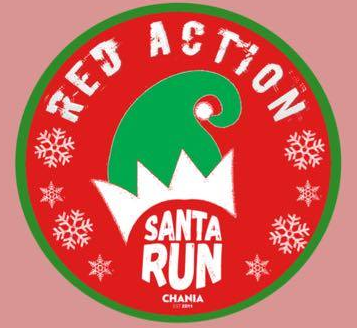 Δράσεις RED ACTION 2017Δευτέρα 20 Νοεμβρίου 2017 – Δημοτικό Γηροκομείο ΧανίωνΠαγκόσμια Ημέρα για τα Δικαιώματα του Παιδιού και η Red action ξεκινάει την πρώτη της δράση πολύ δυναμικά, παρέα με τα μεγάλα παιδιά! Ο Παντελής Κιάσσος, η Γιούλη Κατσιμπίρη και ο Στέλιος Ηλιάδης θα μας διασκεδάσουν με τα τραγούδια και τις μουσικές τους και η σχολή Hotelier education θα φτιάξει κεράσματα για εμάς και για όλα τα «μεγάλα παιδιά»!Ώρα δράσης: 16:00Παρασκευή  24 Νοεμβρίου – ΡέθυμνοΗ Red Action πάει για ατελείωτο clubbing μέχρι το πρωί! Δεν θα αφήσουμε κανένα bar παραπονεμένο. Hardcore δράση που απευθύνεται μόνο σε ενήλικες καθότι οι γείτονες μας κάθε χρόνο μας περιμένουν με τα σφηνάκια στο χέρι!Ώρα δράσης 19:00 Κυριακή 26 Νοεμβρίου – Κήπος/καφετέριες Χανιά Η ώρα του παιδιού! Η Red Action σκάει μύτη στο Δημοτικό Κήπο με αμέτρητα μπαλόνια και αιφνιδιάζει τους μικρούς της φίλους. Παρέα με το 3ο Σύστημα Προσκόπων θα παίξουμε ένα παιχνίδι ειδικά σχεδιασμένο γι’ αυτή τη μέρα! Γονείς και παιδιά θα γίνουν ένα ...κυριολεκτικά!Ώρα δράσης: 11.30Παρασκευή 1 Δεκεμβρίου – bar/clubs Χανιά Παγκόσμια Ημέρα κατά του AIDS και η Red Action το εχει βάλει σκοπό να φορέσει «σκουφάκια» σε όλους! Γυρίζουμε όλα τα bar και club της πόλης μας και ενημερώνουμε για την πρόληψη και την αντιμετώπιση της εξάπλωσης του HIV/AIDS με υλικό που μας στέλνει ο Σύλλογος Οροθετικών Ελλάδας «Θετική φωνή». Η δράση απευθύνεται μόνο σε ενήλικες.Ώρα δράσης: 21:00 Κυριακή 3 Δεκεμβρίου – ΑρίωναςΜε αφορμή την Παγκόσμια Ημέρα Ατόμων με Αναπηρία η Red Action κάνει έκπληξη και στηρίζει τους αθλητές του αθλητικού συλλόγου για άτομα με αναπηρίες Αρίωνα. Μετά την ολοκλήρωση του προγραμματισμένου αγώνα Boccia, οι αθλητές θα μας μάθουν πως παίζεται το αγώνισμα τους και θα έχουμε τη χαρά να παίξουμε μαζί τους! Και φυσικά θα χορέψουμε στους ρυθμούς του Magic Doctor και όχι μόνο!Ώρα δράσης: 12:00Δευτέρα 4 Δεκεμβρίου – 16ο Δημοτικό Διαπολιτισμικό Σχολείο Η Red Action παρέα με τα παιδιά του σχολείου ζωγραφίζουν ένα μεγάλο πανό! Το κάθε παιδί θα ζωγραφίσει τη σημαία της χώρας του και όλες οι χώρες μαζί με το σκούφο του Santa Run Chania θα γίνουν ένα. Όλα τα παιδιά του κόσμου είναι παιδιά της γης και έχουν τα ίδια δικαιώματα! Η Red Action περνάει το μήνυμα της με αυτό το πανό το οποίο και θα χαρίσουμε στο 16ο Δημοτικό!Ώρα δράσης: 09.45Τετάρτη 6 Δεκεμβρίου - Faded, Senso clubΤο Faded, ένα από τα πιο επιτυχημένα πάρτι της πόλης μας και το Club Senso στηρίζουν το σκοπό του Santa Run Chania και παρτάρουν μαζί με την Red Action. Η ατμόσφαιρα θα είναι άκρως χριστουγεννιάτικη και όλοι θα χορεύουν στους ρυθμούς του Santa Run και της R&B! Η δράση απευθύνεται μόνο σε ενήλικες.Ώρα δράσης: 23:00 8 Δεκεμβρίου – Φωταγώγηση δέντρου, ΣφακιάΣυνεπείς στο ραντεβού μας για 4η χρόνια κατεβαίνουμε νοτιοανατολικά στα αγαπημένα μας Σφακιά! Μετράμε αντίστροφα για το άναμμα του δέντρου και δίνουμε το ΟΚ για την έναρξη των Χριστουγέννων! Γιατί αν δεν δώσουν το ΟΚ τα ξωτικά του Santa Run Chania τότε ποιος; Θα φάμε, θα πιούμε και θα χορέψουμε παρέα με τον Θάνο Καλλίρη! Η δράση απευθύνεται μόνο σε ενήλικες!Ώρα δράσης: 16:00 αναχώρηση από Αγορά10 Δεκεμβρίου – Νοσοκομείο Χανίων Aφήγηση παραμυθιού στο Παιδιατρικό τμήμα του Γενικού Νοσοκομείου Χανίων. Η συγγραφέας Βάνα Πουλή μαζί με το ξωτικό βοηθό της Αθανασάκη Αργυρή θα ταξιδέψουν τους μικρούς μας φίλους στον κόσμο της «Ωμεγαάλφα»..! H ομάδα Red Action θα μοιράσει στα παιδιά μπαλόνια και γλειφιτζούρια και φυσικά την αγάπη της. Ώρα δράσης: 17:0012 Δεκεμβρίου – Φωταγώγηση δέντρου, Χανιά Στην καρδιά του Santa Run Chania μαζεύονται όλα τα ξωτικά και μετράνε αντίστροφα για τη φωταγώγηση του δέντρου μας! Ώρα δράσης: 18.30Πέμπτη 14 Δεκεμβρίου - ΕΛΕΠΑΠ 
Συναγερμός... Χάθηκε ο Άγιος Βασίλης. 
Μόνο τα ξωτικά του Santa Run Chania μπορούν να βοηθήσουν .Τα παιδιά της ΕΛΕΠΑΠ Χανίων μαζί με τους μαθητές του 1ου και 2ου Νηπιαγωγείου Χρυσοπηγής, ενώνουν τις δυνάμεις τους ,φοράνε τους σκούφους των ξωτικών και εκπαιδεύονται από εκείνα μέσα από δραστηριότητες που εξάπτουν την φαντασία και την δημιουργικότητα
Ώρα δράσης: 10.00-12.00
Σάββατο 16 Δεκεμβρίου – Αγώνας Πλατανιάς – ΠΑΟΚΗ Αγαπημένη μας ομάδα, ο Πλατανιάς, παίζει εντός έδρας και φυσικά η Red Action θα είναι εκεί να φωνάξει τα συνθήματα της! Φανατικοί οπαδοί του Πλατανιά αλλά και των Χριστουγέννων θα κοκκινίσουμε όλο το γήπεδο!Ώρα δράσης: 19.30 Τρίτη 19 Δεκεμβρίου – Ολύμπιον Χανίων Α.Ε. – Κέντρο Αποθεραπείας & ΑποκατάστασηςΤο κέντρο Ολύμπιον Χανίων, το πρώτο κέντρο αποκατάστασης στην Κρήτη, προσφέρει υπηρεσίες αποθεραπείας και αποκατάστασης σε ασθενείς που παρουσιάζουν κινητικές αναπηρίες ή παθήσεις μετά από κάποια χειρουργική επέμβαση. Με αφορμή τις γιορτές των Χριστουγέννων, όπως κάθε χρόνο, οι ασθενείς με τη βοήθεια του προσωπικού του κέντρου θα ετοιμάσουν χριστουγεννιάτικες κατασκευές. Τα ξωτικά του Santa Run Chania θα είναι εκεί να βάλουν και αυτά ένα χεράκι!Ώρα δράσης: 18:00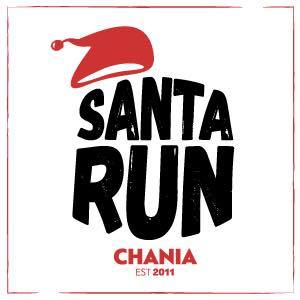 